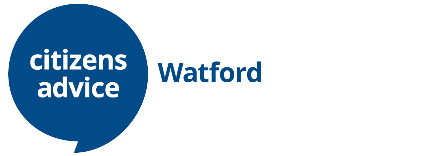 COUNCIL TAX ENERGY REBATE – Application deadline 31/8/22Eligibility CriteriaYou may be eligible for a £150 payment that will not need to be repaid, if:your property was in Council Tax band A to D on 1 April 2022the property where you are liable for the Council Tax bill is your sole or main residenceNOTE: You are able to claim even if you have no recourse to public funds, or       receive full Council Tax Support/Reduction.ClaimIf you pay your Council Tax by direct debit you should have received your rebate into your bank account. If you haven't received it, or you don’t pay your Council Tax by direct debit, you will need to complete one of the two forms on the Watford Borough Council website, which can be found on the Council Tax page here.DISCRETIONARY COUNCIL TAX ENERGY REBATE:Eligibility CriteriaYou may be eligible under the Discretionary Council Tax Energy Rebate Scheme if your property is in Band E-H and you were receiving Council Tax Support on 1 April 2022 NOTE: You are able to claim even if you have no recourse to public funds, or receive full Council Tax Support/Reduction.ClaimTo apply, you will need to complete one of the two forms on the Watford Borough Council website on the Council Tax page here.DO YOU NEED HELP COMPLETING THE ONLINE FORMS?  Visit the Town Hall, Watford WD17 3EX.  You will need to take: Bank Statements dated within the last 30 days & Photo ID.  Opening Hours: Mon 9-1, Tue 1-5, Wed 10-2, Thurs 1-5 and Fri 9-1 or call the Council Tax department on 01923 278466Keep your details safe: the council will not phone or email you to ask for your bank details to pay the £150 Council Tax energy rebate grant. Please watch out for scammers and protect your bank details.